МУНИЦИПАЛЬНОЕ КАЗЕННОЕ УЧРЕЖДЕНИЕ КУЛЬТУРЫ«НАУРСКАЯ ЦЕНТРАЛИЗОВАННАЯ БИБЛИОТЕЧНАЯ СИСТЕМА»366128 ЧР, Наурский район, ст. Наурская, ул. Лермонтова 39 Тел/факс (871-43) 2-22-4930 июня 2020 год                                                                                                                                                                                                   №112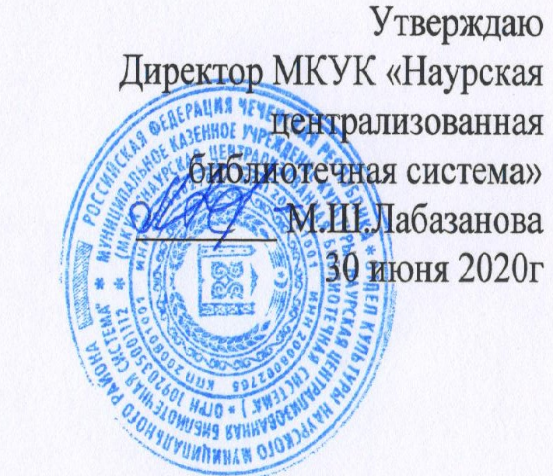 План работыМКУК «Наурская ЦБС» по реализации Единой Концепции духовно-нравственного воспитания и развития подрастающего поколения Чеченской Республики на 3 квартал 2020 года            Зав. МБО МКУК «Наурская ЦБС»                                                     Молочаева Л.Г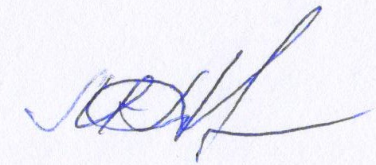 П/№Наименование мероприятияВремя проведенияМесто проведенияОтветственныйИЮЛЬКо Дню семьи, любви и верности- 8 июляКо Дню семьи, любви и верности- 8 июляКо Дню семьи, любви и верности- 8 июляКо Дню семьи, любви и верности- 8 июля1Беседа-обзор «Семья на литературных страницах»8 июля 11:00НЦРБМахмудова Э.Б. Заведующая отделом обслуживания2Игровая программа «Семейные посиделки»8 июля 11:00НД модельная библиотекаМуртазалиева М.Ш. Заведующая3Час «С прекрасным днем поздравить вас спешим»8 июля 14:00Калиновская библиотека-филиал №1Махмудова Н.Б. Заведующая4Кн. выставка «В слове «МЫ» -сто тысяч «Я»                       6 июля      Калиновская библиотека-филиал №2Лабазанова Д.Заведующая5Беседа «Ты и я –дружная семья»8 июля 11:00 Калиновская библиотека-филиал №2Лабазанова Д.Х.Заведующая6Урок «Венец всех ценностей -СЕМЬЯ»  8 июля 11:00Чернокозовская библиотека-филиал №5Болдырева Л.Н. Заведующая7Выставка детских рисунков «Семейные портреты» 7 июля  Чернокозовская библиотека-филиал №5Болдырева Л.Н. Заведующая8Мастер класс «Ромашковое настроение»  8 июля 12:00Чернокозовская библиотека-филиал №5Болдырева Л.Н. Заведующая9Беседа «День любви и верности»8 июля 14:00Мекенская библиотека-филиал №3Ашаханова М.З. Заведующая10Час общения «Семья- единство помыслов и дел»8 июля 14:00Савельевская библиотека-филиал №7Ибрагимова Л.А. Заведующая11Литературный час «Семья-это счастье, любовь и удача»8 июля 11:00Рубежненская библиотека-филиал №8Ветушева С.А. Заведующая12Книжная выставка «Во имя жизни и любви»6 июля Капустинская библиотека-филиал №10Сулейманова З.В. Заведующая13Урок «Счастливая семья-счастливая страна»7 июля 12 :00Капустинская библиотека-филиал №10Сулейманова З.В. Заведующая14Беседа «Вера. Надежда. Любовь»8 июля 11:00Ульяновская библиотека-филиал №11Мицаев Р.М. Заведующий15Беседа «Семья –хранилище души»8 июля 11:30Фрунзенская библиотека-филиал №13Зубайраева А.А. Заведующая16Кн. выставка, беседа               «Любовь и верность -             основа  семьи»   8 июля   10:00 Юбилейненская библиотека-филиал №14Исаева Я.С. Заведующая17Час общения «Самое главное слово-семья»8 июля 12:00Алпатовская библиотека-филиал №15Мезиева М. Ш. ЗаведующаяАВГУСТ Курская битва 5.07-23.0818Книжная выставка «Сквозь дым и пламя Курской битвы»10 августаНЦРБМахмудова Э.Б. Заведующая отделом обслуживания19Час мужества «Курская дуга»18 августа 11:00НЦРБМахмудова Э.Б. Заведующая отделом обслуживания20Час истории «Победы славные страницы»5 июля ,19 августа 12:00НДМБМуртазалиева М.Ш. Заведующая21Час истории «Огненная дуга»20 августа 11:00Калиновская библиотека-филиал №1Махмудова Н.Б. Заведующая22Урок «Курская дуга» 7августа 11:00Калиновская библиотека-филиал №2Лабазанова Д.Х. Заведующая23Беседа «В огне Курской битвы»18 августа 15:00Мекенская библиотека-филиал №3Ашаханова М.З. Заведующая24Беседа «Величайшее танковое сражение»20 августа 11:00Ищерская библиотека-филиал №4Гожева Т.В. Заведующая25Книжная выставка, обзор «В огне Курской битвы»14 августа 12:00Чернокозовская библиотека-филиал №5Болдырева Л.Н. Заведующая26Час истории «Итоги и значение Курской битвы»21 августа 14:00Савельевская библиотека-филиал №7 Ибрагимова Л.А. Заведующая27Беседа «И подвиг ваш мы будем помнить свято!»22 августа 10:00Левобережненская библиотека-филиал №9Гармаева К.Д. Заведующая28Беседа «Они защищали Отчизну»6 августа 11:00Ульяновская библиотека-филиал №11Мицаев Р.М. Заведующий29Книжная выставка «Курской дуге посвящается»20 августаАлпатовская библиотека-филиал №15Мезиева М. Ш. Заведующая30Час истории «Чтобы помнили: огненная Курская дуга»                                              Июль -август Все библ.ЗаведующиеКо Дню Государственного флага России -22августаКо Дню Государственного флага России -22августаКо Дню Государственного флага России -22августаКо Дню Государственного флага России -22августа31Познавательный час «Наши символы- наша гордость»21 августа 11:00НЦРБМахмудова Э.Б. Заведующая32Книжная выставка «Флаг державы-символ славы»17 августа 12:00НЦДБМуртазалиева М.Ш. Заведующая33Поэтическая страница «Наш флаг- наша гордость»21 августа 12:00НДМБМуртазалиева М.Ш. Заведующая34Урок мужества «В символах страны-история Отечества»21 августа 12:00Калиновская библиотека-филиал №1Махмудова Э.Б. Заведующая35Урок «Главный символ страны-триколор»19 августа 12:00Калиновская библиотека-филиал №2Лабазанова Д.Х. Заведующая36Выставка рисунков «Этот флаг все в мире знают»20 августа 15:00Мекенская библиотека-филиал №3Ашаханова М.З. Заведующая37Беседа «Флаг моего государства»                                                    21 августа 12:00Ищерская библиотека-филиал №4Гожева Т.В. Заведующая38Викторина «Символы России: флаг, гимн, герб»                                    15 августа 14:00Ищерская библиотека-филиал № 4Гожева Т.В. Заведующая39Книжная выставка «Главный символ России»15 августа Чернокозовская библиотека-филиал №5Болдырева Л.Н. Заведующая40Беседа «Ты гордость наша и слава»18 августа 11:00Чернокозовская библиотека-филиал №5Болдырева Л.Н. Заведующая41Патриотический час «Гордо реет флаг России»20 августа 10:00Чернокозовская библиотека-филиал №5Болдырева Л.Н. Заведующая42Конкурс рисунков «Флаг моей России»                                        20 августа 11:00Николаевская библиотека-филиал №6Муцулханова С.А. Заведующая43Познавательный час «Флаг, овеянный славой»20 августа11:00Савельевская библиотека-филиал №7Ибрагимова Л.А. Заведующая44Познавательный час «Триколор нам свят и дорог!» 22 августа 13:00Левобережненская библиотека-филиал №9Гармаева К.Д. Заведующая45Урок «Главный символ России»18 августа 14:00Ульяновская библиотека-филиал №11Мицаев Р.М. Заведующий46Книжная выставка «Российский флаг – державы символ»1.08-22.08Ново-Солкушинская библиотека-филиал №12Зубайраева З.У. Заведующая47Урок «Три цвета России»20 августа 11:00Ново-Солкушинская библиотека-филиал №12Зубайраева З.У. Заведующая48Книжная выставка «Наш Российский флаг»20 августа Фрунзенская библиотека-филиал №13Зубайраева А.А. ЗаведующаяКо дню рождения Первого Президента ЧР, Героя России А.-Х. Кадырова планируется провести: Ко дню рождения Первого Президента ЧР, Героя России А.-Х. Кадырова планируется провести: Ко дню рождения Первого Президента ЧР, Героя России А.-Х. Кадырова планируется провести: Ко дню рождения Первого Президента ЧР, Героя России А.-Х. Кадырова планируется провести: 49Книжная выставка  «Ахмат-Хаджи Кадыров –политик и гражданин»17 августа 11:00НЦРБМахмудова Э.Б. Заведующая отделом обслуживания50Познавательная беседа «Личность в истории»22 августа 11:30НЦРБМахмудова Э.Б. Заведующая отделом обслуживания51Урок «Наш первый Президент Чечни»22 августа 12:00НДМБМуртазалиева М.Ш. Заведующая52Урок мужества «Строгий воин с необыкновенной душой»22 августа 12:00Калиновская библиотека-филиал №1Махмудова Э.Б. Заведующая53Урок «Твоих заслуг перед Родиной не счесть»21 августа 12:00Калиновская библиотека-филиал №2Лабазанова Д.Х. Заведующая54Беседа «Призванный спасти»22 августа 10:00Мекенская библиотека-филиал №3Ашаханова М. З. Заведующая55Час памяти «И остался с нами навсегда»22 августа 11:00Ищерская библиотека-филиал №4Гожева Т.В. Заведующая56Урок «Человек -  история»21 августа 10:00  Чернокозовская библиотека-филиал №5Болдырева Л.Н. Заведующая57Вечер памяти «Судьба Чечни - моя судьба»                                                      22 августа 11:00Чернокозовская библиотека-филиал №5Болдырева Л.Н. Заведующая58Книжная выставка «Любим и помним»                                                      весь периодНиколаевская библиотека-филиал №6Муцулханова С.А. Заведующая59Конкурс стихов           «Остаться в памяти людской»                        21 августа 12:00Николаевская библиотека-филиал №6Муцулханова С.А. Заведующая60Час памяти «Герой на все времена»22 августа12:00 Савельевская библиотека-филиал №7Ибрагимова Л.А. Заведующаая61Урок памяти «Любим и помним»22 августа15:00Левобережненская библиотека-филиал №9Гармаева К.Д. Заведующая62Час мужества «Политик. Богослов. Миротворец»22 августа 11:00Ульяновская библиотека-филиал №11Мицаев Р.М. Заведующий63Книжная выставка «Помним. Любим. Гордимся»Весь периодНово-Солкушинская библиотека-филиал №12Зубайраева З.У. Заведующая64Устный журнал «Ахмат –Хаджи Кадыров» -жизнь в служении народу»21 августа 14:30 Ново-Солкушинская библиотека-филиал №12Зубайраева З.У. Заведующая65Час памяти «Непобежденный герой»20 августа11:00Фрунзенская библиотека-филиал №13Зубайраева А.А. Заведующая66Книжная выставка «А.-Кадыров-герой нашего времени»21 августаАлпатовская библиотека-филиал №15Мезиева М.Ш. ЗаведующаяСЕНТЯБРЬКо Дню солидарности в борьбе с терроризмом -3 сентябряКо Дню солидарности в борьбе с терроризмом -3 сентябряКо Дню солидарности в борьбе с терроризмом -3 сентябряКо Дню солидарности в борьбе с терроризмом -3 сентября67Тематический час «Трагедия Беслана в наших сердцах»3 сентября 11:00НЦРБМахмудова Э.БД. Заведующая отделом обслуживания68Акция памяти «Мир всегда-война никогда»3 сентября 12:00НДМБ Муртазалиева М.Ш. Заведующая69Информационный час «Планета вздрогнула от боли» 3 сентября 10:00Калиновская библиотека-филиал №1 Махмудова Н. Б. Заведующая70Информационный час «Наш мир без терроризма»3 сентября 11:00Калиновская библиотека-филиал №2Лабазанова Д.Х. Заведующая71Час солидарности «Слезы Беслана-слезы России»3 сентября 11:00Ищерская библиотека-филиал №4Гожева Т.В. Заведующая72Час памяти «Имя трагедии-Беслан»3 сентября 12:00Савельевская библиотека-филиал №7Ибрагимова Л.А.Заведующая  73Правовой час «Мы против терроризма»3 сентября15:00Левобережненская библиотека-филиал №9Гармаева К.Д. Заведующая74Акция «Молодежь-против террора»3 сентября 11:00Ново-Солкушинская библиотека-филиал №12Зубайраева З.У. Заведующая75Час памяти «Памяти жертвам Беслана»3 сентября 11:30Фрунзенская библиотека-филиал №13Зубайраева А.А. Заведующая76Час памяти «Беслан-мы помним тебя»3 сентября 13:00Юбилейненская библиотека-филиал №14Исаева Я.С. Заведующая77Книжная выставка «Моя России без терроризма»3 сентября Алпатовская библиотека-филиал №15Мезиева М.Ш. Заведующая78Информационный час «Мы помним тебя, Беслан!»3 сентября14:00Новотерская библиотека-филиал №16Хутиева Б.А. ЗаведующаяКо Дню Чеченской Республики (6 сентября, День гражданского   согласия и единения)Ко Дню Чеченской Республики (6 сентября, День гражданского   согласия и единения)Ко Дню Чеченской Республики (6 сентября, День гражданского   согласия и единения)Ко Дню Чеченской Республики (6 сентября, День гражданского   согласия и единения)79Книжная выставка: «В единстве в мире и согласии» 1 сентябряНЦРБМахмудова Э.Б. Заведующая80Диалог-размышление: «Непобедима страна – когда един народ»4 сентября11:30НЦРБМахмудова Э.Б. Заведующая81Акция «Я шагаю по Чечне»5 сентября 11:00НДМБ Муртазалиева М.Ш. Заведующая82Час краеведения: «Свет и радость, ты моя Чечня»   5 сентября 11:00  Калиновская библиотека-филиал №1Махмудова Н.Б. Заведующая83Урок «Единая дружная семья-республика моя»5 сентября 11:00Калиновская библиотека-филиал №2Лабазанова Д.Х. Заведующая84  Урок «Жизнь в согласии и мире»5 сентября11:00 Мекенская библиотека-филиал №3 Ашаханова М.З. Заведующая85Правовая беседа «В единстве наша сила»4 сентября 14:00Чернокозовская библиотека-филиал №5Болдырева Л.Н. Заведующая86Патриотический час «Чечня-дом мира и дружбы»5 сентября11:00Ищерская библиотека-филиал №4Гожева Т.В. Заведующая87Беседа «Дорогой согласия и примирения»                                              4 сентября 12:00Николаевская библиотека-филиал №6Муцулханова С.А. Заведующая88Урок «Цвети и здравствуй Республика моя»5 сентября 12:00Савельевская библиотека-филиал №7Ибрагимова Л.А. Заведующая89Час историиРеспублике мира и труда посвящается».5 сентября 12:00Рубежненская библиотека-филиал №8Ветушева С.А. Заведующая90Правовая беседа «Сила наша в единстве»5 сентября11:00Левобережненская библиотека-филиал №9Гармаева К.Д. Заведующая91 Урок: «В семье единой, дружной»4 сентября   12: 00Капустинская библиотека-филиал №10Сулейманова З.В. Заведующая92Викторина «Единство народа - несокрушимая крепость»                                                                5 сентября 12:00 Ульяновская библиотека-филиал №11 Минцаев Р.М. Заведующ мй93Урок «Единство и согласие»4 сентября 12:00Ново-Солкушинская библиотека-филиал №12Зубайраева З.У. Заведующая94Урок «История дня Республики»4 сентября 12:00Алпатовская библиотека-филиал №15Мезиева М.Ш.Заведующая95Литературная композиция «Горжусь тобой, мой край родной!»  5 сентября13:30Новотерская библиотека-филиал №16Хутиева Б.А. ЗаведующаяКо Дню чеченской женщиныКо Дню чеченской женщиныКо Дню чеченской женщиныКо Дню чеченской женщины96Книжная выставка «Нохчийн зуда-къоман илли»14 сентябряНЦРБМахмудова Э.Б. Заведующая97Праздничный вечер: «В честь чеченской женщины»18 сентября14:00  НЦРБМахмудова Э.Б. Заведующая98Литературно-музыкальный час «Когда горянка в круг выходит»19 сентября 12:00НДМБМуртазалиева М.Ш. Заведующая99Тематическая беседа «Славные дочери Чечни»19 сентября 12:00 Калиновская библиотека-филиал №1Махмудова Н.Б. Заведующая100Конкурнс рисунков «Вай наной сибаташ»15 сентября 12:00Калиновская библиотека-филиал №1Лабазанова Д.Х. Заведующая101Вечер «Славные женщины чеченского народа»17 сентября 14:00 Мекенская библиотека-библиотека-филиал №3Ашаханова М.З. Заведующая102Устный журнал «Чеченских женщин имена и судьбы»18 сентября11:00Ищерская библиотека-филиал №4Гожева Т.В. Заведующая103Литературный час                   «Во славу женщины-чеченки»18 сентября 14:00Чернокозовская библиотека-филиал №5Болдырева Л.Н. Заведующая104 Вечер «Я говорю от имени горянок…»                           18 сентября 15:00                                         Николаевская библиотека-филиал №6Муцулханова С.А. Заведующая105Вечер «Хранительница огня и чести»19 сентября 12:00Савельевская библиотека-филиал №7Ибрагимова Л.А. Заведующая106Вечер
 «В честь Чеченской женщины»18сентября 14:00Рубежненская библиотека-филиал №8Ветушева С.А. Заведующая107 Беседа «Поговорим о чеченской женщине»19 сентября 11:00Левобережненская библиотека-филиал №9 Гармаева К.Д.  Заведующая108Устный журнал                          «Чеченских женщин имена»                                                                15 сентября 11:00 Капустинская библиотека-филиал №10Сулейманова З.В. Заведующая109Праздничный вечер «В честь чеченской женщины»18 сентября14:00Ново-Солкушинская библиотека-филиал №12Зубайраева З.У. Заведующая110Беседа «Чеченских женщин имена и судьбы»11 сентября 15:00Фрунзенская библиотека-филиал №13Зубайраева А.А. Заведующая111Беседа  «Чеченская женщина-душа нации»14 сентября 10:00Юбилейненская библиотека-филиал №14Исаева Я.С. Заведующая112Урок «Сийлахь нохчийн зуда»19 сентября 12:00 Алпатовская библиотека-филиал №15 Мезиева М.Ш.  Заведующая113Музыкально-литературный вечер «Прекрасная половина человечества»19 сентября14:30Новотерская библиотека-филиал №16Хутиева Б.А. Завыедующая